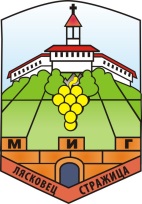 ДО ВСИЧКИ ЗАИНТЕРЕСОВАНИ  СТРАНИ НА ТЕРИТОРИЯТА НА СНЦ“МЕСТНА ИНИЦИАТИВНАГРУПА ЛЯСКОВЕЦ – СТРАЖИЦА“ПОКАНА ЗА УЧАСТИЕ В ОБЩЕСТВЕНИ ОБСЪЖДАНИЯ НА РАЗРАБОТВАНАТА СТРАТЕГИЯ ЗА ВОМР	Във връзка с изпълнение на проект на СНЦ „Местна инициативна група Лясковец – Стражица“ по подмярка 19.1 „Помощ за подготвителни дейности“на мярка „Водено от общностите местно развитие“ на Програма за развитие на селските райони за периода 2014 – 2020, подкрепена от Европейския земеделски фонд за развитие на селските райони /ЕЗФРСР/, както и във връзка с разработване на Стратегия за водено от общностите местно развитие, Ви каним на обществени обсъждания на следните дати:На 20.04.2016 г. от 11.00 часа в залата на общински съвет гр.Лясковец;На 26.04.2016 г. от 11.00 часа в залата на общински съвет гр.Стражица;На 27.04.2016 г.от 15:30 часа в залата на общински съвет гр.Лясковец.     Основна цел на срещите е обсъждане на целите, мерките, приоритетите и параметрите на Стратегията за местно развитие. Приемане на окончателен вариант на стратегията за местно развитие.	